WHAT IS INDEPENDENCE? 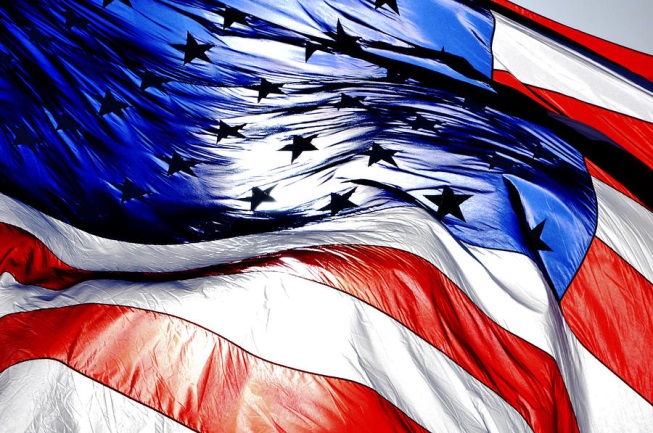 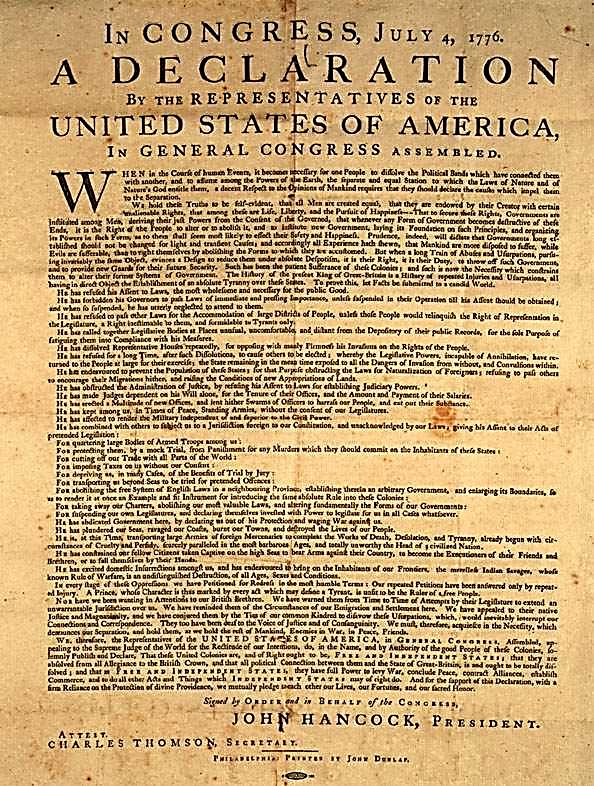 SCAN THIS QR CODE TO TAKE YOU TO THE INFORMATIONAL PAGE. What is the definition of independence? What percentage of colonists were actually Loyalists?What were some of the reasons for the colonists to want liberty and independence? What is ironic about the author of the Declaration of Independence?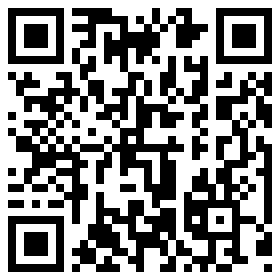 